Publicado en Razzmatazz, Barcelona el 22/02/2024 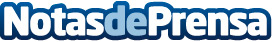 Primera edición de Lacharito Fest, el único festival que aúna las industrias musical y audiovisualEl martes 12 y el miércoles 13 de marzo, se celebra la primera edición de Lacharito Fest, el único festival que aúna la industria musical con la audiovisual en la Sala Razzmatazz de BarcelonaDatos de contacto:Rosario Santa MaríaLacharito Fest/Directora de comunicación656321712Nota de prensa publicada en: https://www.notasdeprensa.es/primera-edicion-de-lacharito-fest-el-unico Categorias: Música Cataluña Entretenimiento Eventos http://www.notasdeprensa.es